„Šok į tėvų klumpes 2018“Panevėžio Beržų progimnazija dalyvavo visuotinėje atvirų durų dienoje tėvelių darbovietėse „Šok į tėvų klumpes“. 5a ir 5b klasė (auklėtojos Stanislava Arlauskienė, Jurgita Ablėnė) dalyvavo profesijų projekte „Profesio-nieriai“ . Mokiniai domėjosi kino mechaniko profesija Babilono Forum Cinemas, kulinaro ir konditerio profesijų  subtilybėmis „Vasario“ kepyklėlėje, apsaugos darbuotojo darbo specifika  „Babilonas“ poste.6a klasė domėjosi  „Kuo gyvena kinologai?“ (auklėtoja Ramunė Ručinskaitė - Špokevičienė). Mokiniams buvo smalsu sužinoti, kokia kinologų darbo diena, kas prižiūri ir rūpinasi tarnybiniais šunimis, kaip atliekamos sulaikymo operacijos.7a, b klasės ( auklėtojai Alvidas Krulys, Jurgita Ablėnė,)., 6b klasė (Tomas Puodžiūnas) domėjosi karjeros galimybėmis „Cido“ arenoje. Mokiniai sužinojo, kaip paruošiama scena, kas vyksta užkulisiuose, kaip priimamos šou pasaulio įžymybės, kokių profesijų reikia, ar jos paklausios darbo rinkoje.8a,b klasės (auklėtojos Vita Markutytė, A.Makštelienė) lankėsi Panevėžio miesto apylinkės teisme ir domėjosi „Kas yra kas teisme?“.Mokiniai grįžo pilni įspūdžių. Jie  pateikė refleksiją apie tai, ką sužinojo, ką patyrė. Buvo puiki, įdomi pažintinės-kultūrinės veiklos diena.Ugdymo karjerai koordinatorė Stanislava Arlauskienė 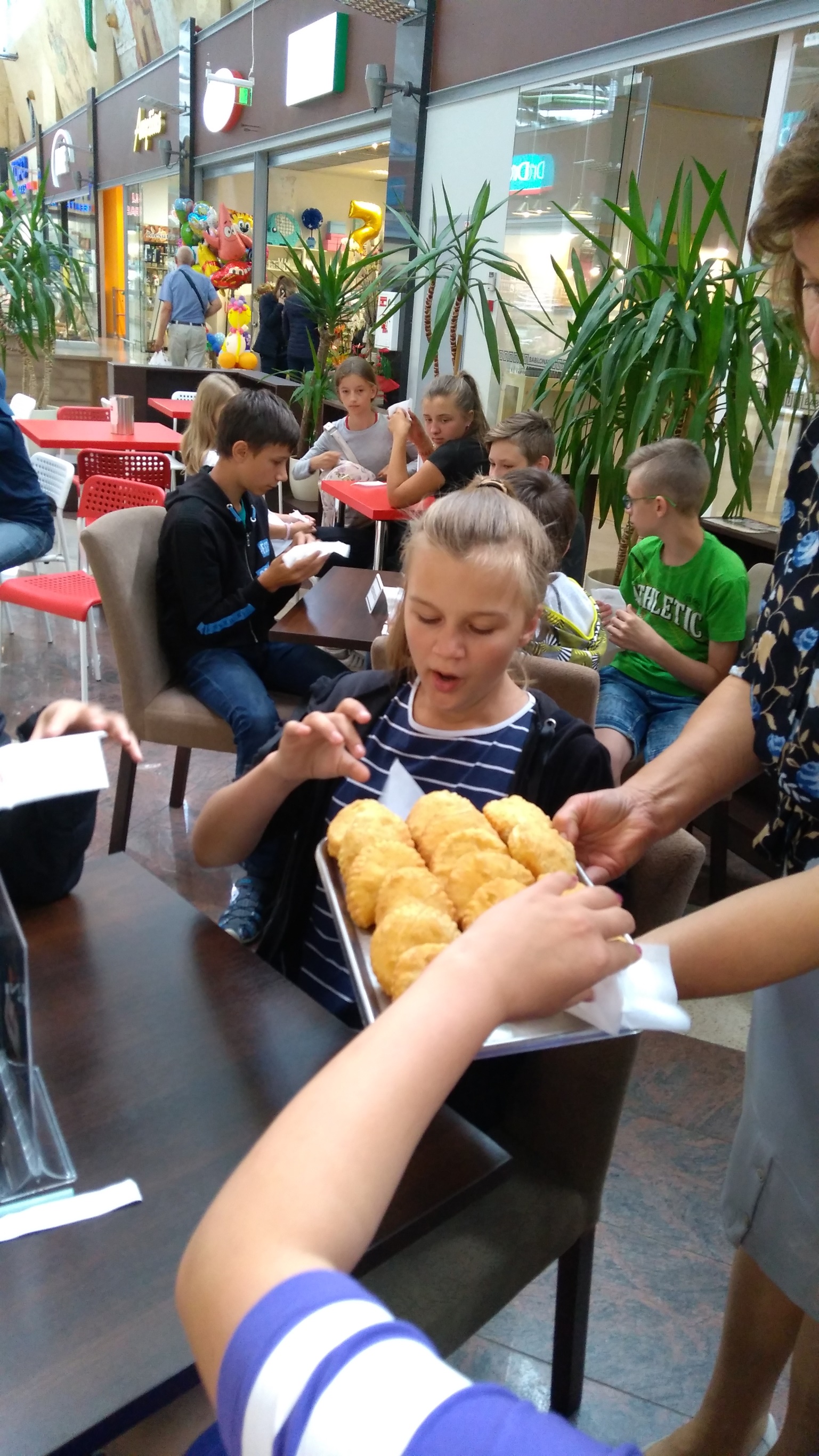 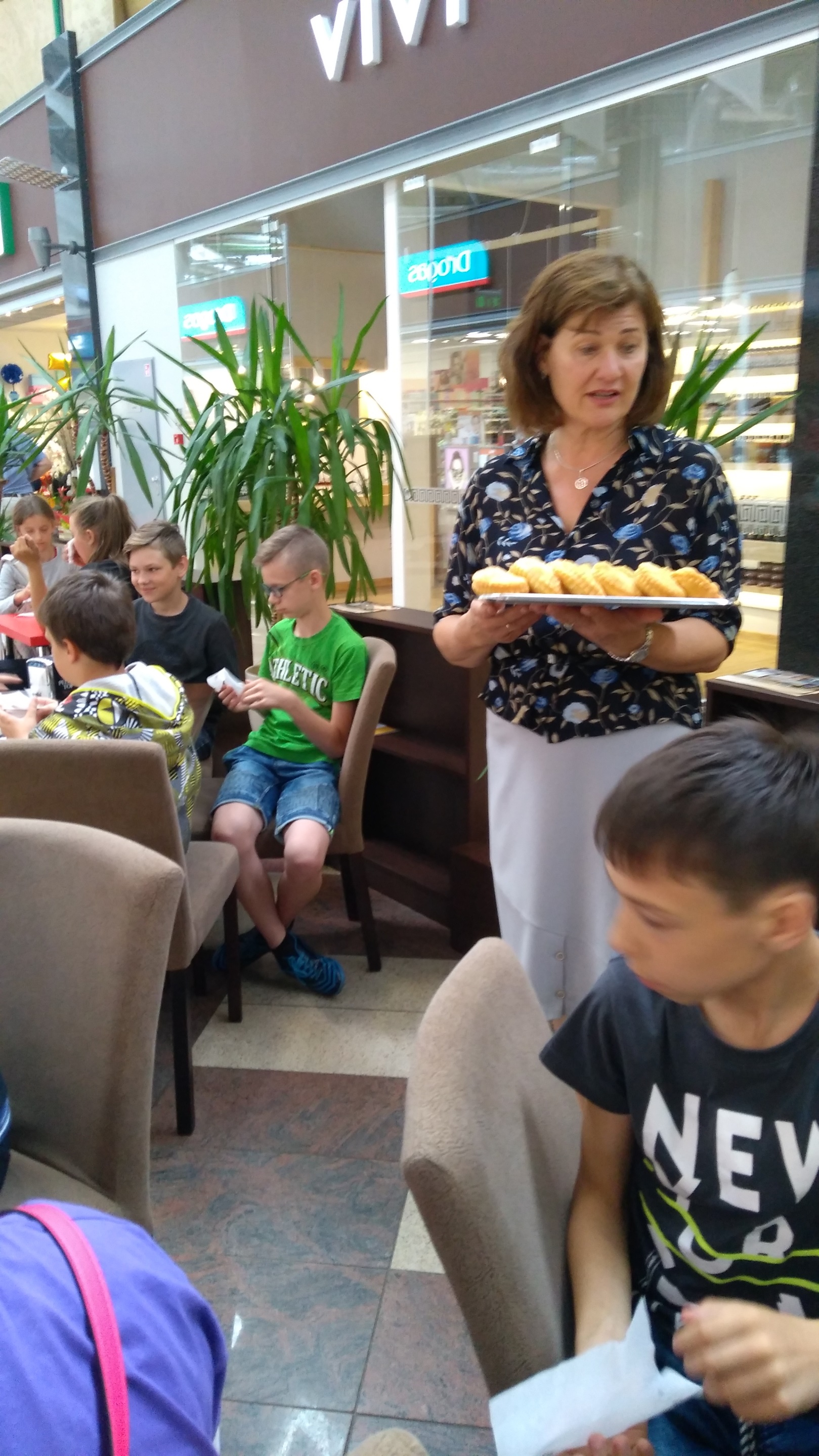 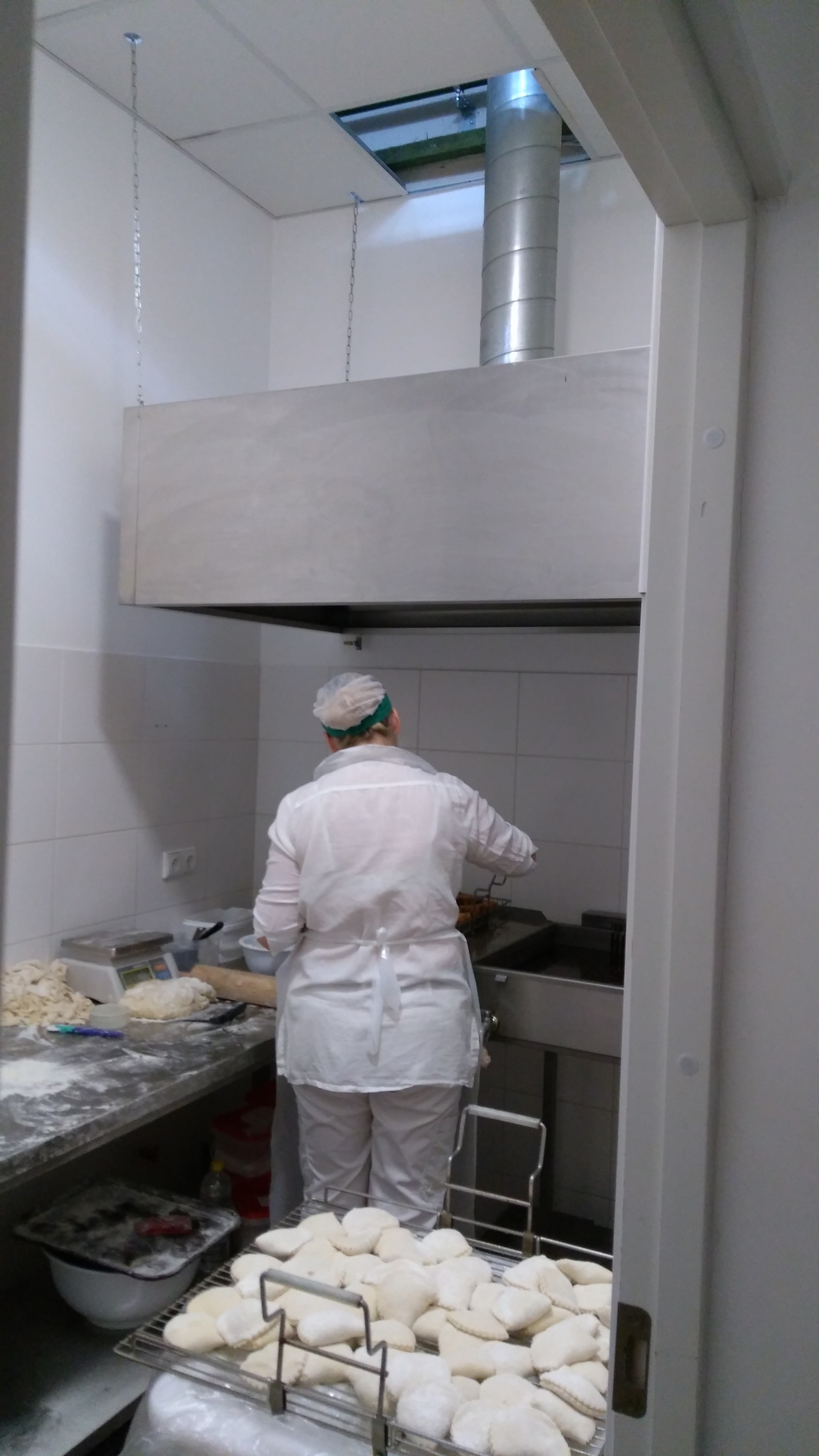 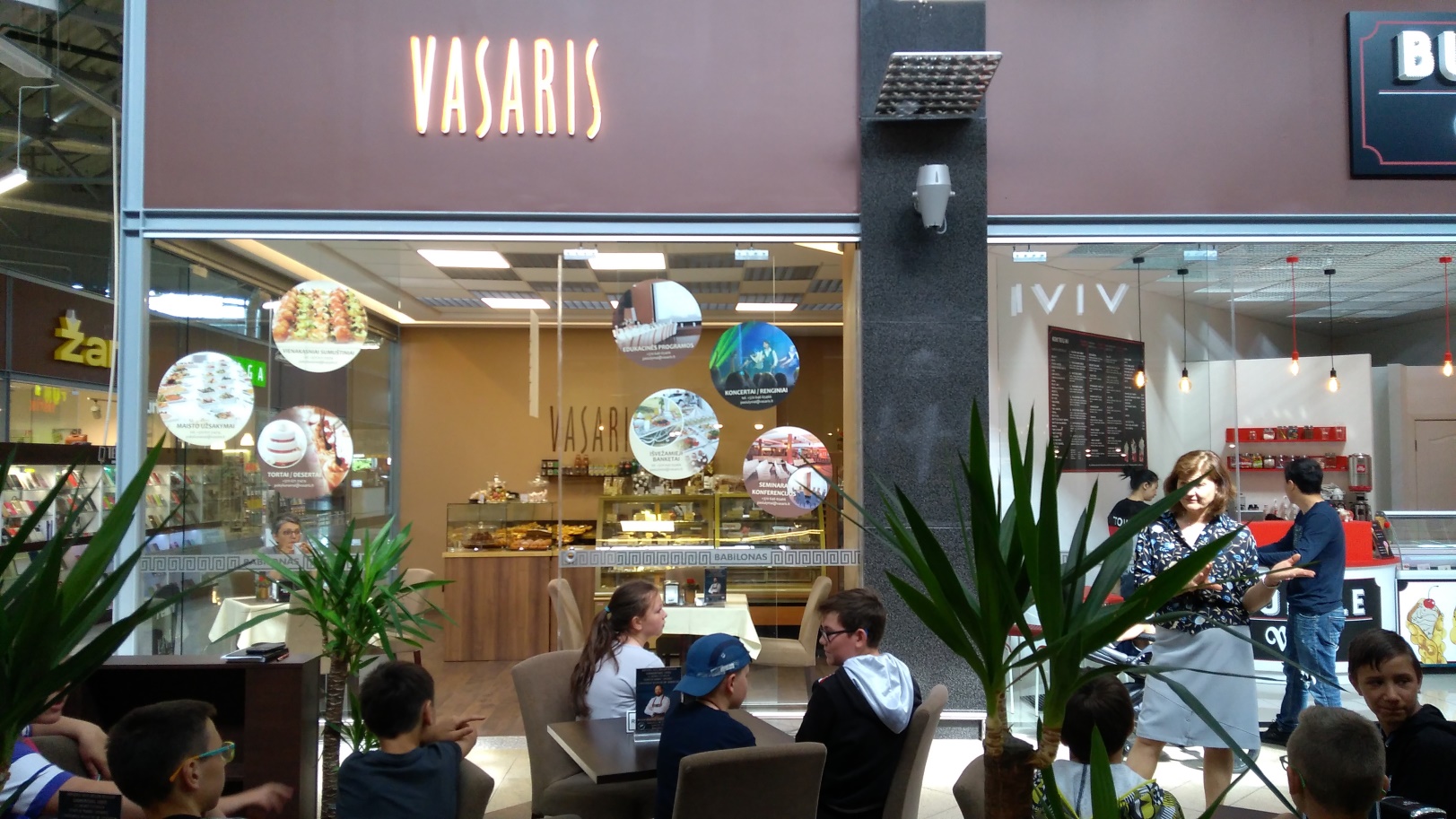 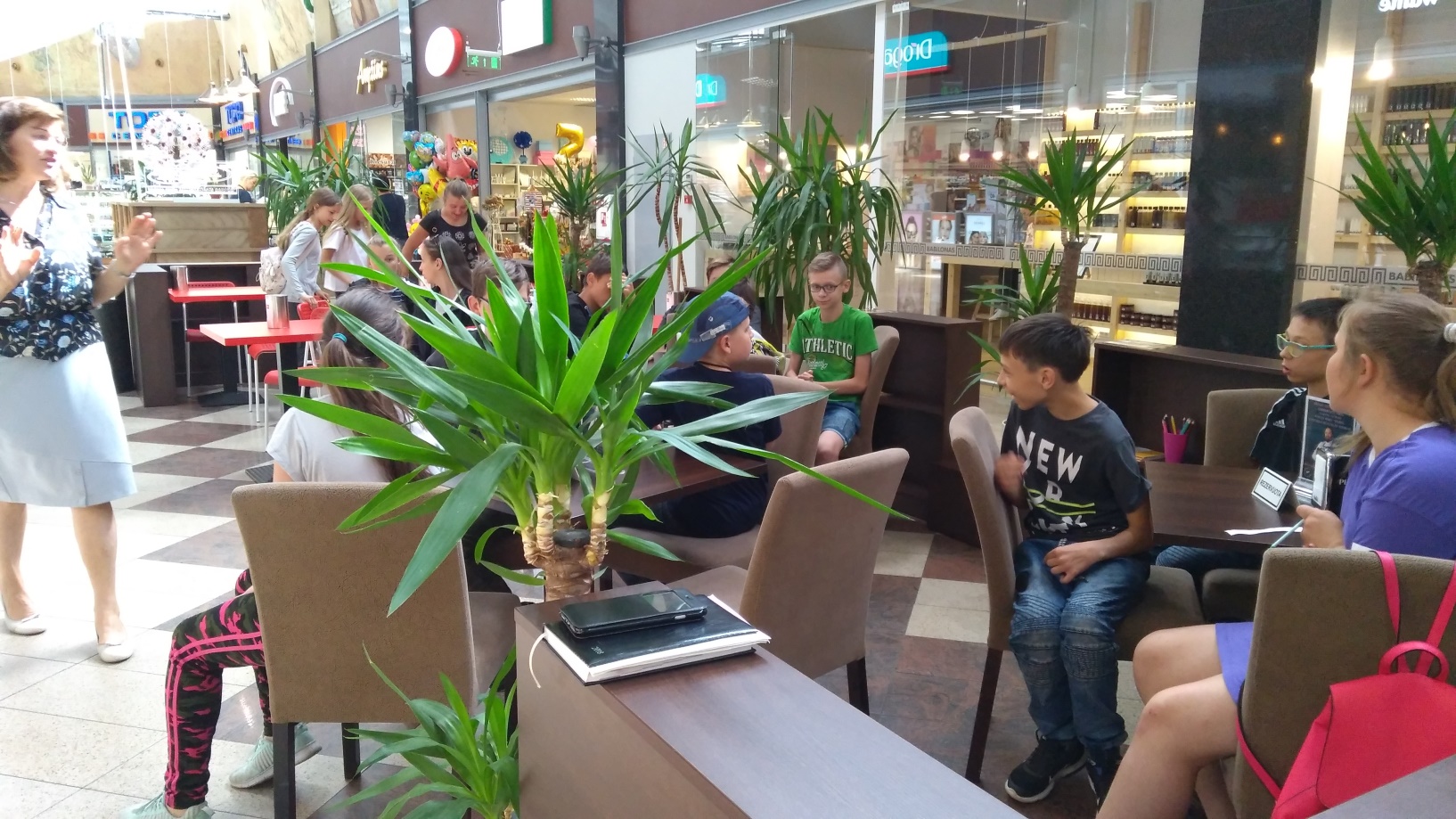 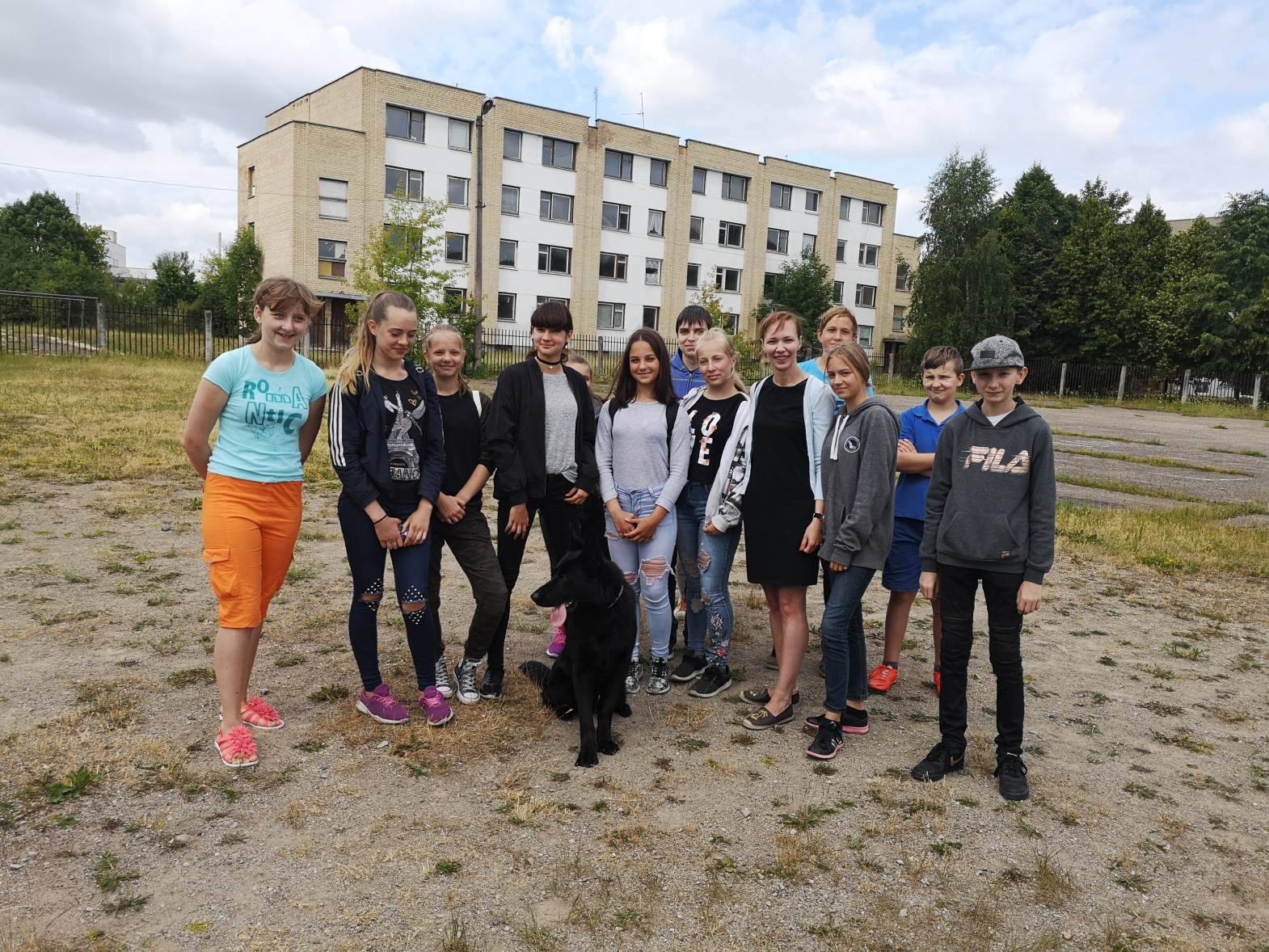 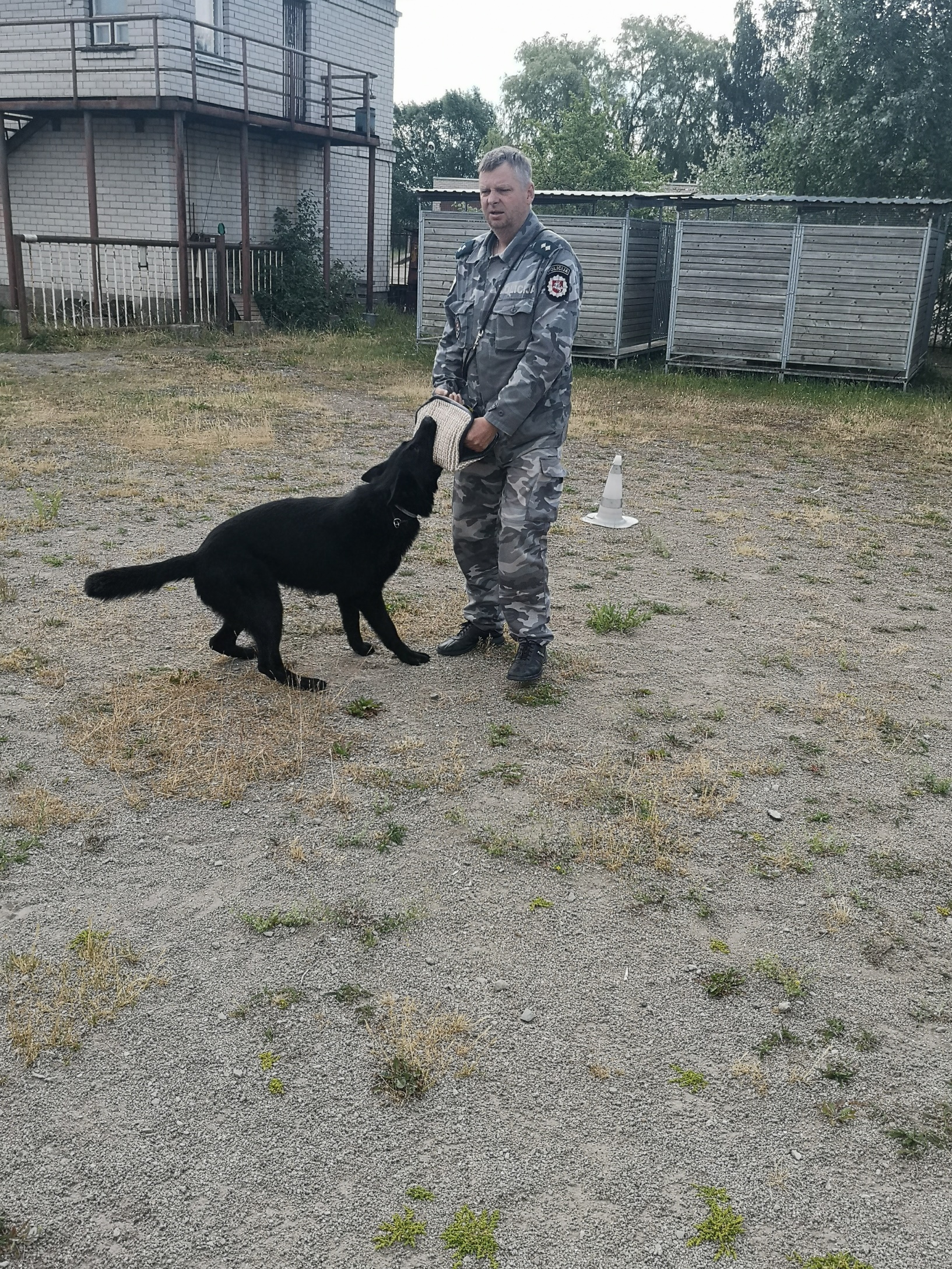 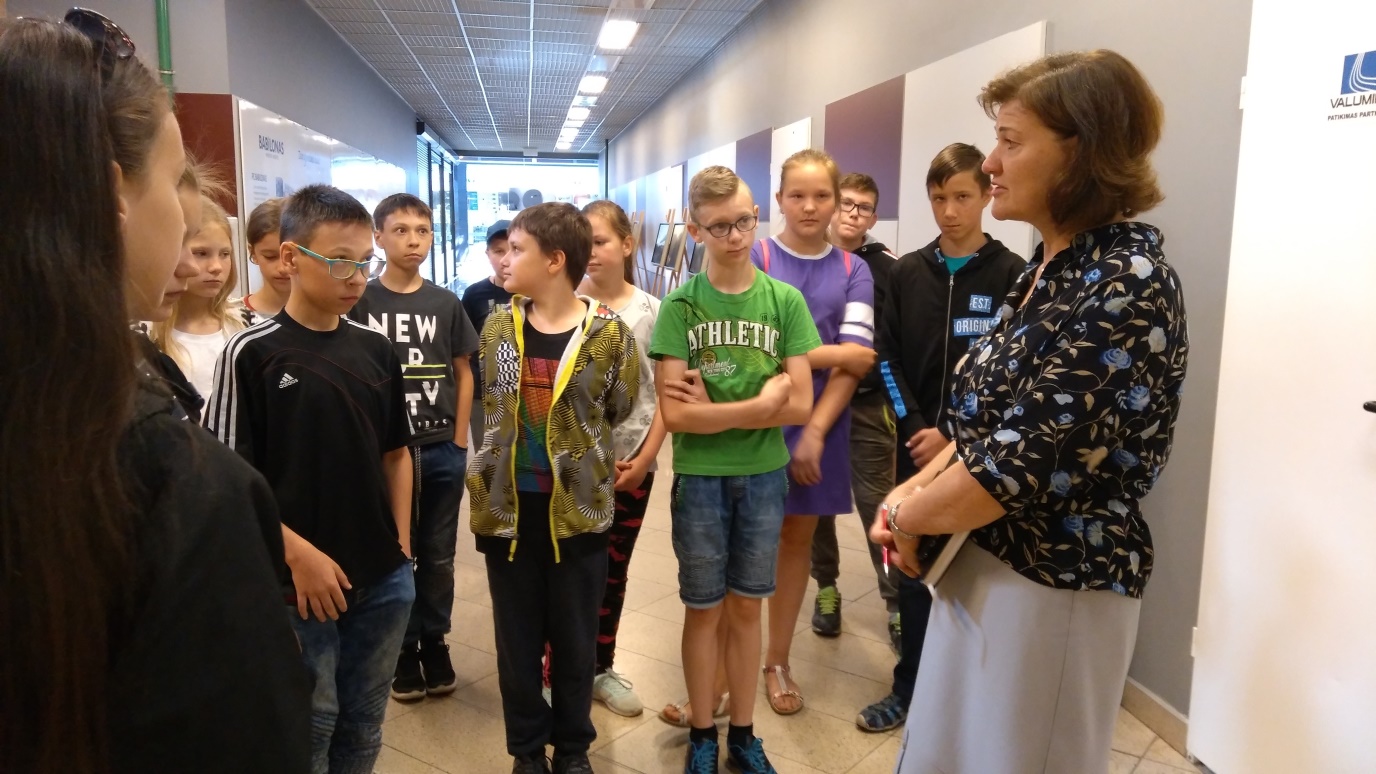 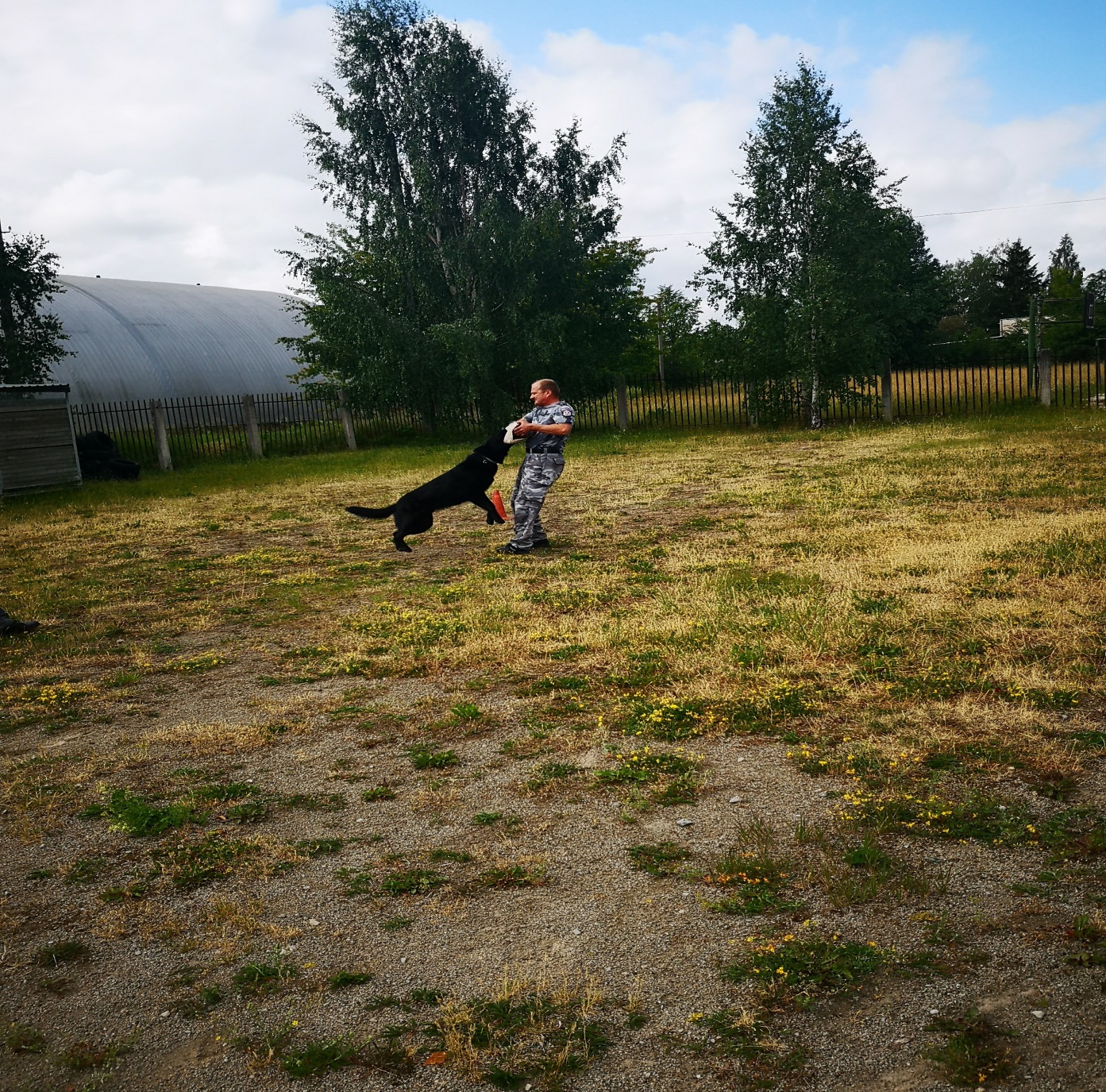 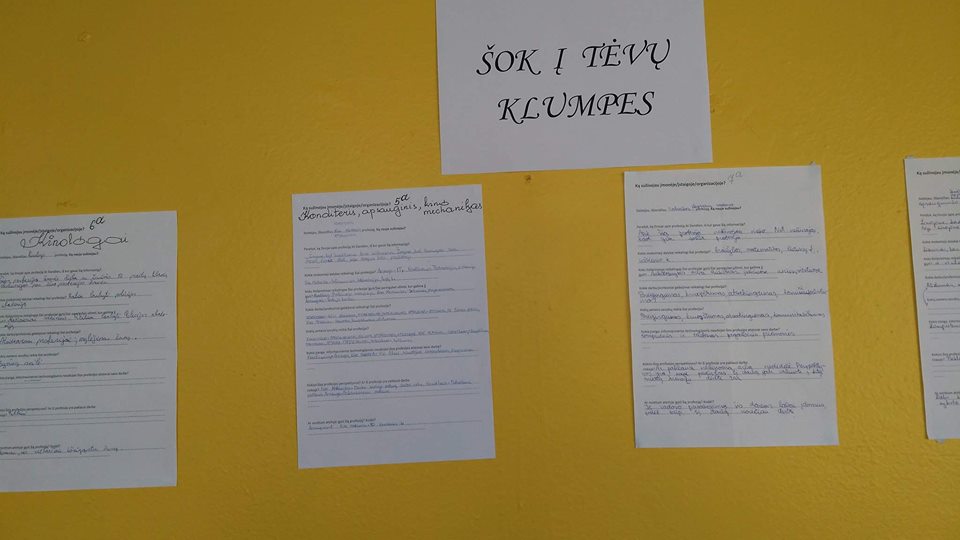 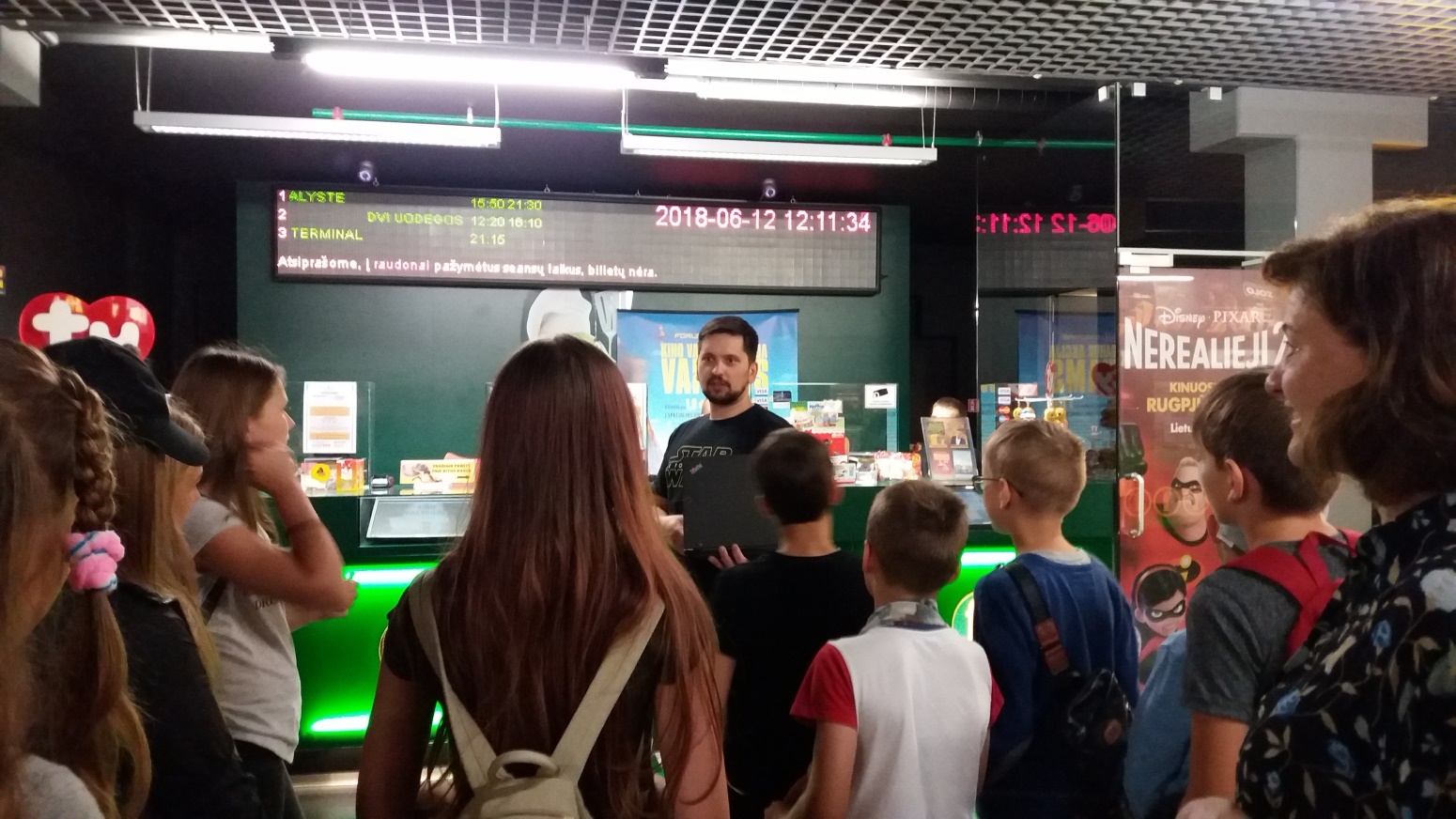 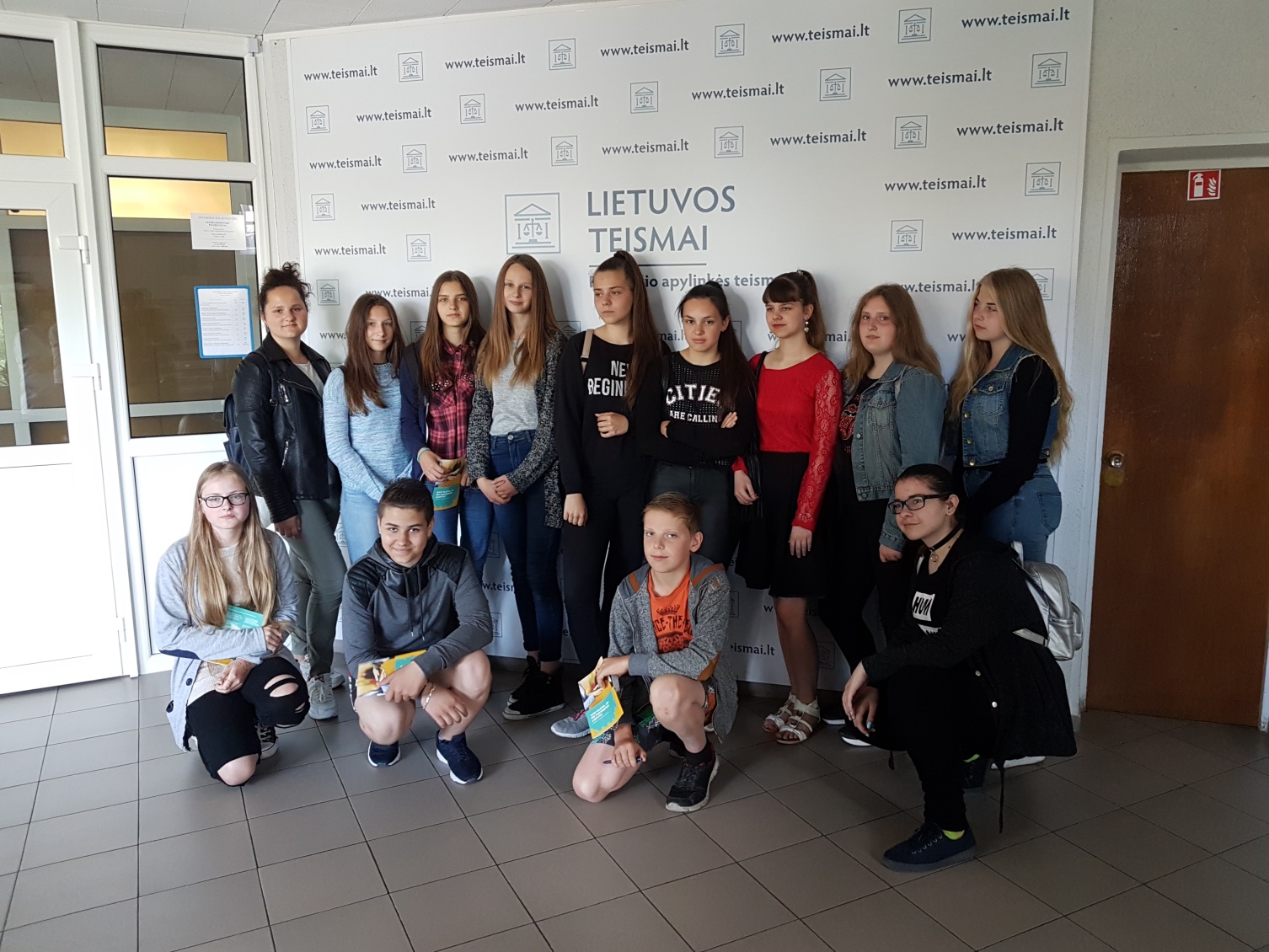 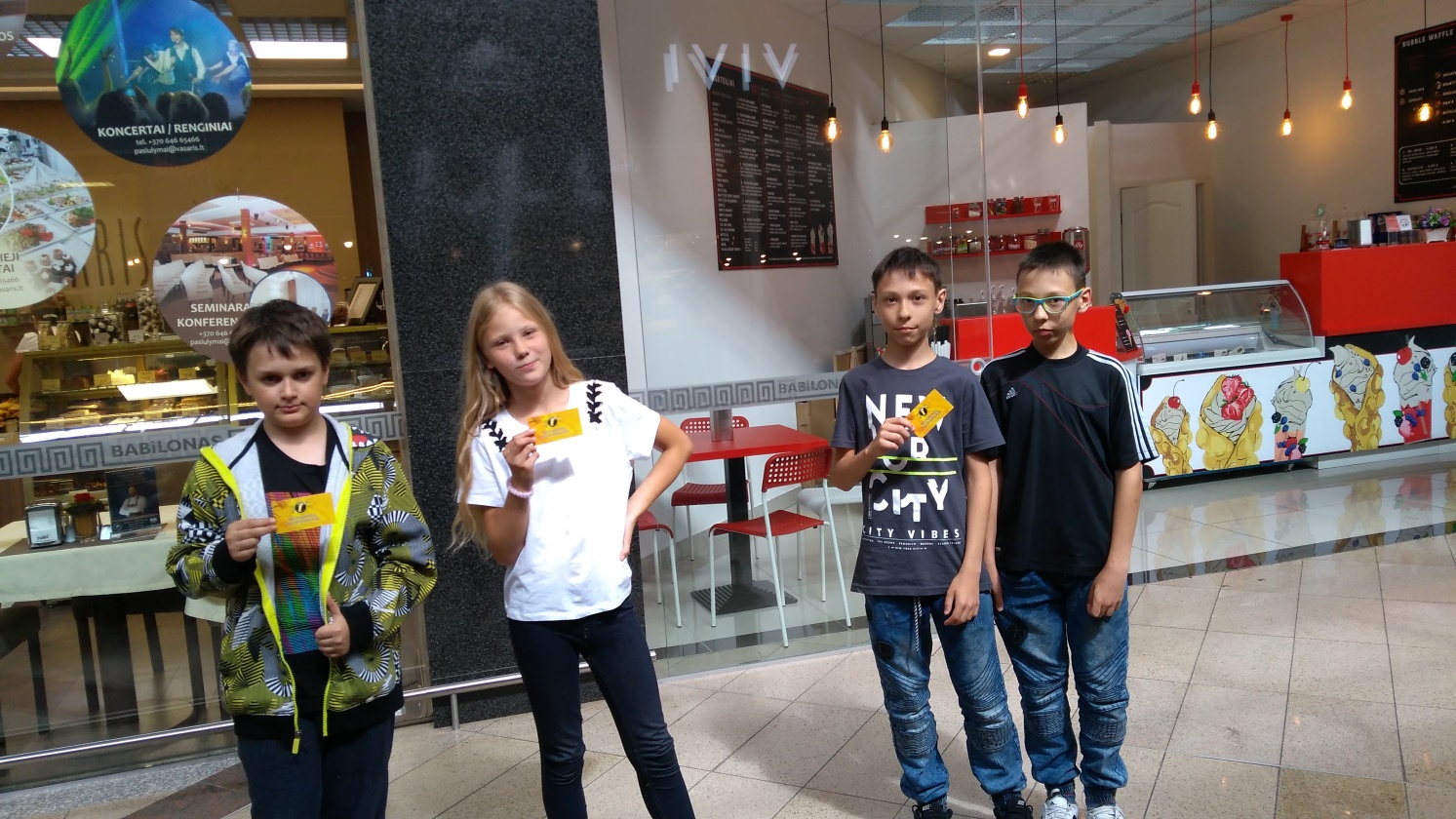 